VIACÚČELOVÉ ZARIADENIE PRE SENIOROV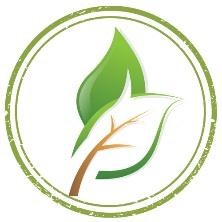                                                Kukučínova 2970		    				 	             022 01  Čadca________________________________________________________________________________________________________Dotazník zisťovania spokojnosti rodinných príslušníkov a návštevníkov s poskytovanými sociálnymi službami vo VZpS Čadca  Ste spokojný s tým, že je Vášmu príbuznému / známemu poskytovaná sociálna služba práve v našom zariadení?     □áno   □nie  Odporúčali by ste naše zariadenie na základe svojich skúsenosti iným osobám v nepriaznivej sociálnej situácii?       □áno   □nie Priestor pre Vaše odporúčania na zlepšenie: ............................................................................................................................................................................................................................................................................................................................................................................................................                      ............................................................................................................................................................................................................................................                      ............................................................................................................................................................................................................................................                      Otázky si prečítajte a príslušné hodnotenie označte krížikom. Dotazník je anonymný, preto neuvádzajte svoje meno. Výsledky prieskumu poslúžia na skvalitnenie služieb v našom zariadení.  Po vypísaní dotazník vhoďte do schránky, ktorá sa nachádza vo vestibule budovy. Ďakujeme za Váš čas a cenné pripomienky. 1. výborné2.  veľmi dobré3. dobréddddd4.  uspokojivé5.  slabéPrístup a komunikácia so zdravotným personálomSpokojnosť s opatrovateľskou starostlivosťouSpokojnosť so zdravotnou starostlivosťouSpokojnosť s pracovníkmi sociálneho úseku (asistentky sociálnej práce, inštruktorky sociálnej rehabilitácie)Spokojnosť s voľnočasovými a záujmovými aktivitamiSpokojnosť so stravouČistota prostredia